Title - Arial 14 pt., bold, centered, 1.5-spacing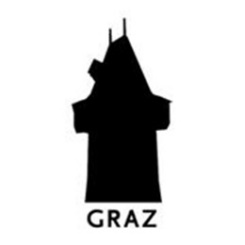 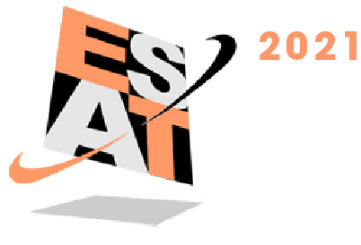 Author, University/Company, City, Country; underline presenting author
Arial 12 pt., italic, centered, 1.5-spacingText - Arial 12 pt., justified, 1.5-spacingSubheading - Arial 12 pt., left-justified, 1.5-spacingText - Arial 12 pt., justified, 1.5-spacing 